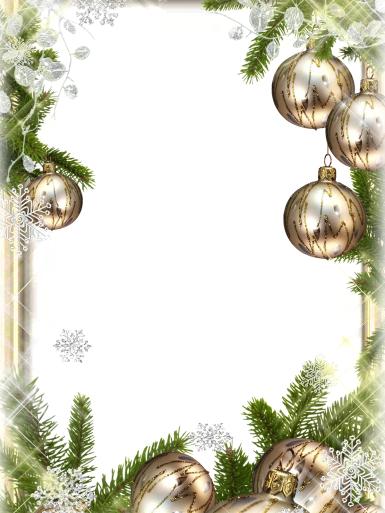 1. Холодные закускиСалат «Грибное лукошко» (шампиньоны, яйца, огурец конс., язык отварной)   100 гр.Салат «Новогоднее оливье»(колбаса, горошек конс., огурец конс., морковь, лук, картофель, майонез)  100гр.Закуска «Морская» (семга сл. соленая, форель сл.сол., скумбрия хол. копчения, икра красная, лимон, маслины) 50/50/50/10/10/10 гр.Ассорти «Мясные прысмаки по-деревенски»(палендвица с/в, колбаса с/к, колбаса с/в, колбаса домашняя запеченая, зелень)          50/50/50/50/5 гр.Ассорти «Овощной микс»(помидор, огурец, сл.перец, оливки)   50/50/50/10 гр.Баклажанные рулетики  100 гр.Помидоры фаршированные сырным салатом 100 гр.2. Горячие закускиСвинина деликатесная    150 гр.Картофель запеченый  с сыром    200 гр.Рыба «Великолепная» с овощным гарниром     100 гр.3. ДесертыАссорти «Фруктовая корзина» (яблоко, апельсин, виноград, киви, лимон, ананас)  150/150/200/150/10/150 гр.Пирожное «Снежок»», пирожное «Корзиночки грибные»           4. Горячие напиткиЧай с сахаром и лимоном       185/15/7 гр.Кофе растворимый (пакетир.)       200 гр.5. Холодные напиткиСок 0,5 л.Минеральная вода 0,5л.Цена для граждан РБ – 110 бел.руб.Цена для иностранных граждан – 3200 рос.руб., 38 €,44$**в меню могут быть внесены сезонные изменения